ALCALDIA MUNICIPAL DE USULUTÁN Continúa solidarizándose con la colocación de techo a familia de no videntes que fueron afectados por incendio en Colonia Rodríguez de esta Ciudad.Fecha de ejecución: 07 de febrero 2020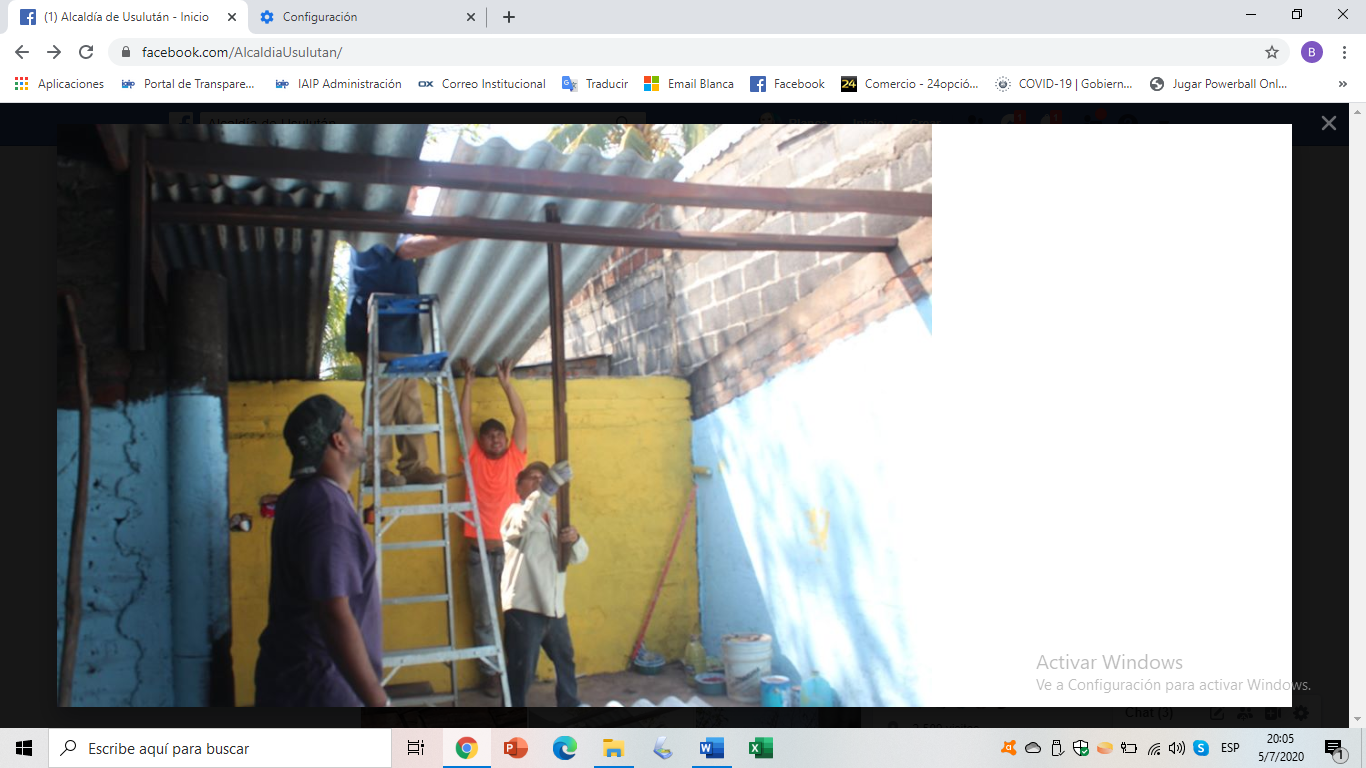 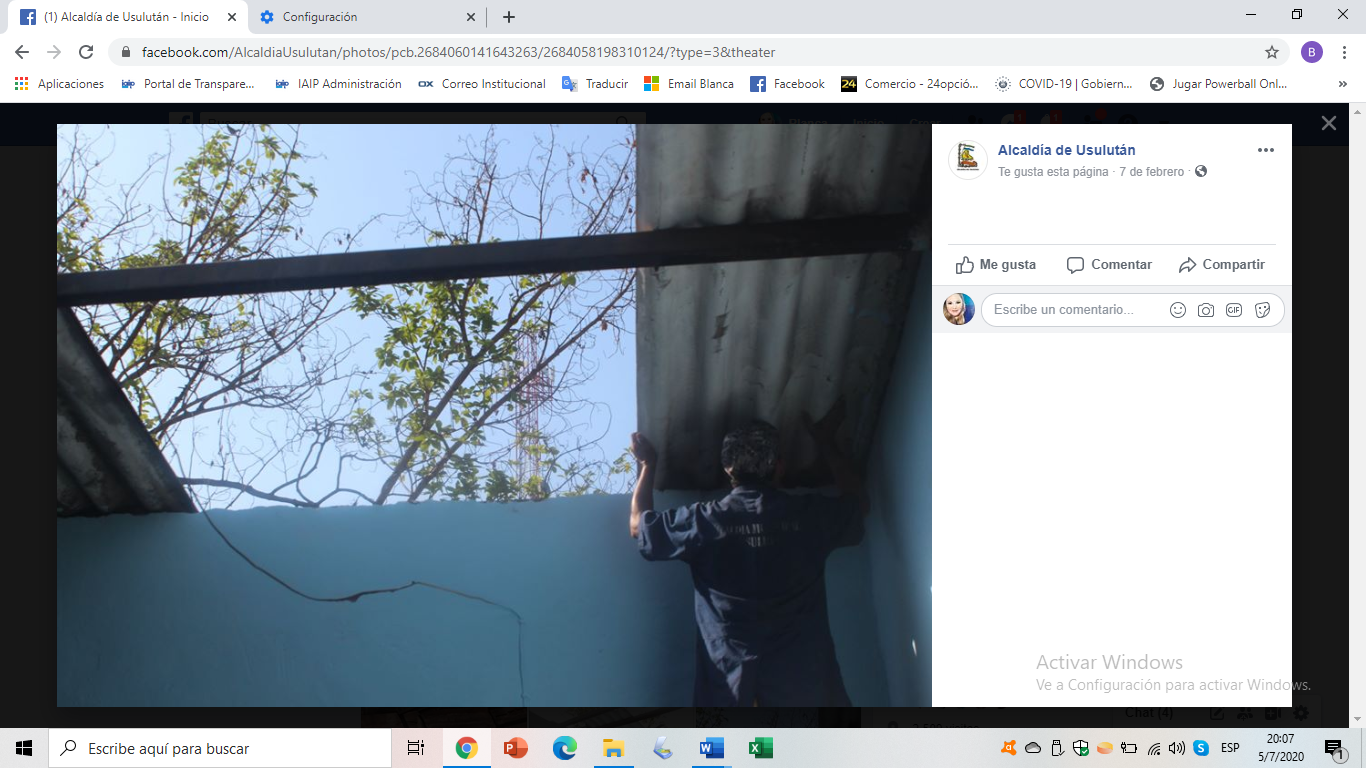 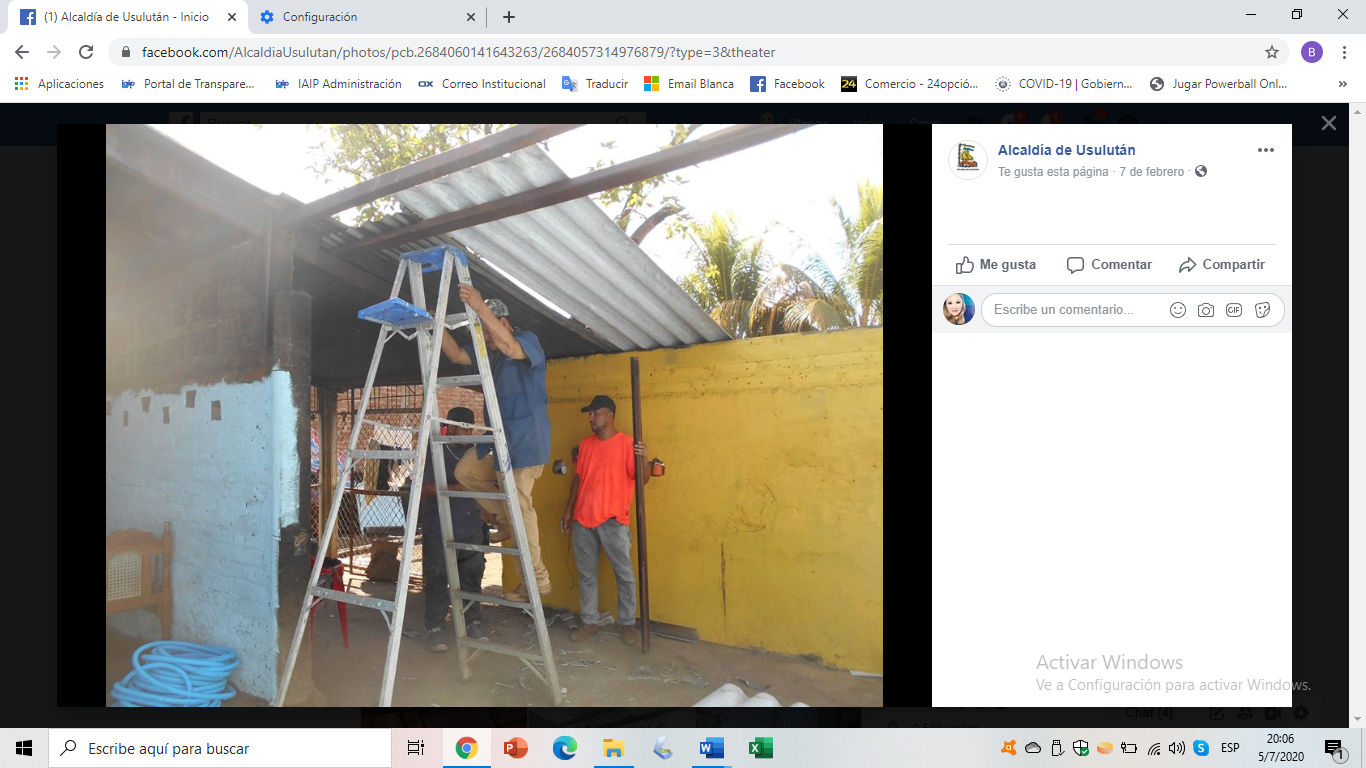 